                                              Проект             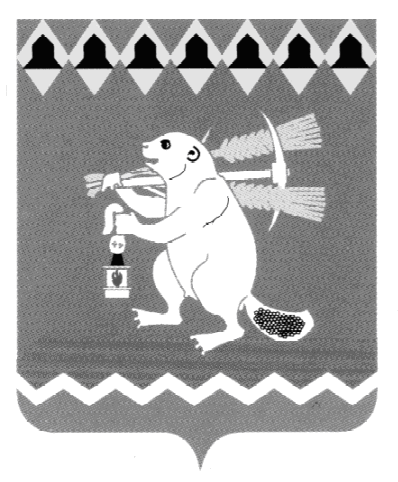 ДумаАртемовского городского округа________ заседаниеРЕШЕНИЕот «       »                  2019  года    		                      			№О внесении изменений в Положение о  Счетной палате Артемовского городского округа Рассмотрев обращение председателя Счетной палаты Артемовского городского округа Курьиной Е.А., в соответствии с Федеральным законом от 06.10.2003 № 131-ФЗ «Об общих принципах организации местного самоуправления в Российской Федерации», руководствуясь статьями 23, 32.1 Устава Артемовского городского округа, Дума Артемовского городского округа РЕШИЛА:1. Внести изменения в пункт 1 статьи 4 Положения о Счетной палате  Артемовского городского округа, принятого решением Думы Артемовского городского округа от 27.12.2016 № 65: «1. Счетная палата образуется в составе председателя Счетной палаты, инспекторов Счетной палаты и работника, осуществляющего техническое обеспечение деятельности Счетной палаты (старший инспектор).». 2. Действие настоящего решения распространяется на правоотношения, возникшие с 01.01.2019.3. Настоящее решение опубликовать в газете «Артемовский рабочий». Разместить на официальном сайте Думы Артемовского городского округа в информационной сети Интернет.4. Контроль за исполнением решения возложить на постоянную комиссию по вопросам местного самоуправления, нормотворчеству и регламенту (Угланов М.А.).Председатель ДумыАртемовского городского округа				К.М. ТрофимовГлаваАртемовского городского округа                                   А.В. Самочернов